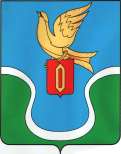 АДМИНИСТРАЦИЯМуниципального образования«Городское поселение«Город Ермолино»КАЛУЖСКАЯ ОБЛАСТЬ                                                        ПОСТАНОВЛЕНИЕ   26 февраля  2014  года                                                                                  №  39Об утверждении Плана мероприятий по озеленениютерритории городского поселения «Город Ермолино» на 2014-2015 годыВ целях сохранения благоприятной окружающей среды, повышения уровня экологического воспитания населения, благоустройства и озеленения территории городского поселения «Город Ермолино, руководствуясь Уставом муниципального образования «Городское поселение «Город Ермолино»,                                                     ПОСТАНОВЛЯЮ:             1. Утвердить План мероприятий по озеленению территории городского поселения «Город Ермолино» на 2014-2015 годы (Прилагается)            2. Главному редактору газеты «уголок России» обеспечить систематическое освещение хода выполнения плана мероприятий в местной газете «Уголок России».            3. Постановление вступает в силу с момента его подписания.  	Глава администрации МО «Городское поселение «город  Ермолино»                                                       Н.А. ГусаковскаяОтпеч.-  экз.В дело-2 экз  УР-1;  Гурову Е.А. 1 экз.                                                                                                                                                        Приложение к Постановлению администрации                                                                                                                                              МО «ГП «Г. Ермолино» №39 от 26.02.14 г.                                                                            План           мероприятий по озеленению территории городского поселения «Город Ермолино»                                                                  на 2014-2015 годы№ п/пМероприятия Срок исполнения Исполнитель1Снос (спил) ветхих деревьев вдоль пешеходной дорожки от ул. 1Мая до ул. Советская д.2, их корчевание, посадка новых деревьев и посадка декоративного кустарника.2014-2015 Администрация МО «ГП «Г. Ермолино» 2Корчевание пней деревьев на участке напротив МУ «стадион Труд», посадка деревьев хвойных пород, декоративного кустарника, разбивка клумб.2014-2015Администрация МО «ГП «Г. Ермолино»3Корчевание пней деревьев вдоль дороги по ул. ОПХ Ермолино, спил ветхих деревьев, удаление дикорастущего кустарника, посадка новых деревьев.2014-2015Администрация МО «ГП «Г. Ермолино»4Снос (спил) ветхих деревьев на участке («треугольнике») по ул. ОПХ Ермолино, посадка деревьев хвойных пород, декоративного кустарника, разбивка клумб.2014-2015Администрация МО «ГП «Г. Ермолино»5Посадка декоративного кустарника вдоль пешеходной дорожки по ул. Ленина2014-2015Администрация МО «ГП «Г. Ермолино»6Снос (спил) ветхих деревьев  и опиловка вдоль дороги по ул. Заречная2014-2015Администрация МО «ГП «Г. Ермолино»7Снос (спил) ветхих деревьев, их корчевание, посадка новых деревьев и посадка декоративного кустарника в парке по ул. 1 Мая2014-2015Администрация МО «ГП «Г. Ермолино»8Снос (спил) ветхих деревьев, корчевание пней, посадка новых деревьев , опиловка сухостоя вдоль дороги по ул. Русиново2014-2015Администрация МО «ГП «Г. Ермолино»9Разбивка клумб на участке, у МДОУ «Детский сад «Звездочка», на пересечении ул. 1 Мая и ул. пл. Ленина2014-2015Администрация МО «ГП «Г. Ермолино»10Снос (спил) ветхих деревьев, корчевание пней, посадка новых деревьев, вдоль забора МОУ «ЕСШ» по ул. 1 Мая2014-2015Администрация МО «ГП «Г. Ермолино»11Посадка декоративного кустарника вдоль дороги по ул. Гагарина2014-2015Администрация МО «ГП «Г. Ермолино»12Посадка деревьев и посадка декоративного кустарника по ул. Мичурина2014-2015Администрация МО «ГП «Г. Ермолино»13Посадка деревьев  на участке между ул. Гагарина и ул. Фабричная д.2 2014-2015Администрация МО «ГП «Г. Ермолино»14Посадка декоративного кустарника вдоль проезда от ул. 1Мая до ул. Советская д.62014-2015Администрация МО «ГП «Г. Ермолино»15Снос (спил) ветхих деревьев, корчевание пней, посадка новых деревьев  по ул. 1 Мая от перекрестка  м. «Магнит» до д.№712014-2015Администрация МО «ГП «Г. Ермолино»16Посадка деревьев и декоративного кустарника на участке вдоль ул. 1 Мая д.22014-2015Администрация МО «ГП «Г. Ермолино»17Посадка деревьев хвойных пород, декоративного кустарника, разбивка клумб у здания Администрации, ул. 1 мая, д.42014-2015Администрация МО «ГП «Г. Ермолино»